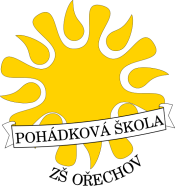 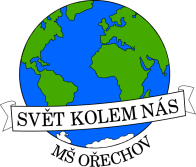          Základní škola a mateřská škola Ořechov, okres Uherské Hradiště 	příspěvková organizace 	Ořechov 90, 687 37 PolešoviceRED IZO 600124 550PROVOZ MATEŘSKÉ ŠKOLY V DOBĚ LETNÍCH PRÁZDNIN 2020/20217. – 9. 7. celodenní provoz 6.45 - 16.00     12. 7. – 16. 7. dopolední provoz 6.45 - 12.00    16. 8. – 20. 8. dopolední provoz 6.45 - 12.00   23. 8. – 31. 8. celodenní provoz 6.45 - 16.00V ostatních dnech je MŠ uzavřena.Vážení a milí příznivci naší školy,přejeme Vám krásné prožití letních dnů, mnoho prázdninových a dovolenkových zážitků. 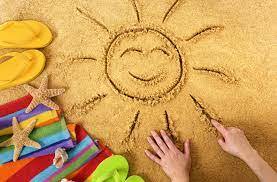 V Ořechově 24. 5. 2021                                  Mgr. Pavla Chocholatá, ředitelka školy